Las Trampas Branch 116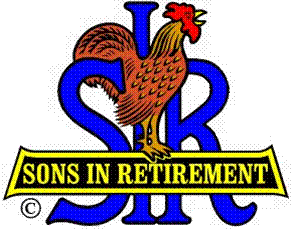 BEC Meeting AgendaFebruary 18, 2019, 9:30 AMThe Mission of SIR is to improve the lives of our members through fun activities and events – while making friends for life.09:15		Coffee Available 09:30 		Call to order; Secretary confirm a quorum09:31		Secretary – Fred Schafer – Approval of January minutes09:33		Treasurer – Jim Nickels – Report, Missed Luncheon Receipts, Dues09:36		Standing ReportsAttendance – Jim Flessner – Attendance, Guest (Jim Dawes sponsor Dave Williams, and Lonnie Randall from Inactive)Membership – Phil Goff – Report, New Members to be inductedNominating Committee – Marty Katz - Members09:45		Officer, Director, RAMP Department Head Reports		1.  Audit – Ron Armijo			2.  Spring Fling – Alan Fitzgerald - 		3.  Nominating Committee – Marty Katz – Members		4.  Activity Coordinator – Fred Wachowicz – Survey, Golf, Bocce		5.  Publicity – Jim McCormick - Goals09:55		Big SIR Report – Jerry HicksMember Relations – Sam Beret a.  Orientation – Mike SchneiderLuncheon seatingState Townhall Meeting – Feb 12 at Rossmoora.  Social Activity for Men – Getting away from Retirementb.  Insurance – Liability; D&O for Branchesc.  Bring Guests to Activities, not just Luncheonsd. To change attitudes, you must communicatee. Nominating Committee Training – Hopefully Marchf.  New Logog.  New By-laws and policies, procedures h. Emphasis on Recruiting10:08		Little SIR Report – Michael Barrington		1.  Speaker			2.  Other 10:10		Old BusinessTBA10:15		New Business:What to do if a member doesn’t pay dues?Central Source Buying of SIR items – BuyerNew State Activity: RV’ing10:20		Other Discussion10:25 		Adjourn; Next BEC Meeting, March 18, 2019, 0930 